                  المملكة العربية السعودية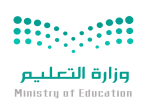                  وزارة التعليم                   إدارة التعليم بـ......                 متوسطة ......                  المملكة العربية السعودية                 وزارة التعليم                   إدارة التعليم بـ......                 متوسطة ......                  المملكة العربية السعودية                 وزارة التعليم                   إدارة التعليم بـ......                 متوسطة ......بطاقة التقويم والمتابعة اليومية لطلابالصف/الفترة /         بطاقة التقويم والمتابعة اليومية لطلابالصف/الفترة /         بطاقة التقويم والمتابعة اليومية لطلابالصف/الفترة /         بطاقة التقويم والمتابعة اليومية لطلابالصف/الفترة /         بطاقة التقويم والمتابعة اليومية لطلابالصف/الفترة /         بطاقة التقويم والمتابعة اليومية لطلابالصف/الفترة /         بطاقة التقويم والمتابعة اليومية لطلابالصف/الفترة /         المادةالمادةالمادةالمادةEEEEوولم يحل الواجبلم يحل الواجبلم يحل الواجبلم يحل الواجبلم يحل الواجبكككإحضار الكتبإحضار الكتبإحضار الكتبإحضار الكتبإحضار الكتبشعدم المشاركةعدم المشاركةعدم المشاركةعدم المشاركة                  المملكة العربية السعودية                 وزارة التعليم                   إدارة التعليم بـ......                 متوسطة ......                  المملكة العربية السعودية                 وزارة التعليم                   إدارة التعليم بـ......                 متوسطة ......                  المملكة العربية السعودية                 وزارة التعليم                   إدارة التعليم بـ......                 متوسطة ......بطاقة التقويم والمتابعة اليومية لطلابالصف/الفترة /         بطاقة التقويم والمتابعة اليومية لطلابالصف/الفترة /         بطاقة التقويم والمتابعة اليومية لطلابالصف/الفترة /         بطاقة التقويم والمتابعة اليومية لطلابالصف/الفترة /         بطاقة التقويم والمتابعة اليومية لطلابالصف/الفترة /         بطاقة التقويم والمتابعة اليومية لطلابالصف/الفترة /         بطاقة التقويم والمتابعة اليومية لطلابالصف/الفترة /         س  ( سلوك )س  ( سلوك )س  ( سلوك )س  ( سلوك )الحوار الجانبيالخروج بدون اذنالحوار الجانبيالخروج بدون اذنالحوار الجانبيالخروج بدون اذنالحوار الجانبيالخروج بدون اذنممتأخر عن دخول الفصلتأخر عن دخول الفصلتأخر عن دخول الفصلتأخر عن دخول الفصلتأخر عن دخول الفصلنننالنوم داخل الفصلالنوم داخل الفصلالنوم داخل الفصلالنوم داخل الفصلالنوم داخل الفصلغـغائب عن الحصةغائب عن الحصةغائب عن الحصةغائب عن الحصةماسم الطالباسم الطالبالمشاركة (  5 )المشاركة (  5 )المشاركة (  5 )المشاركة (  5 )المشاركة (  5 )المشاركة (  5 )المشاركة (  5 )المشاركة (  5 )المشاركة (  5 )المشاركة (  5 )المشاركة (  5 )المشاركة (  5 )المشاركة (  5 )الواجبات (  5 )الواجبات (  5 )الواجبات (  5 )الواجبات (  5 )الواجبات (  5 )الواجبات (  5 )الواجبات (  5 )الواجبات (  5 )الواجبات (  5 )الواجبات (  5 )الواجبات (  5 )الواجبات (  5 )الواجبات (  5 )الواجبات (  5 )الواجبات (  5 )TTالاختبارات (  10 )الاختبارات (  10 )الاختبارات (  10 )الاختبارات (  10 )ماسم الطالباسم الطالب1234566789910T112234566788910T10101012T12345678910111213141516171819202122232425262728293031323334353637383940